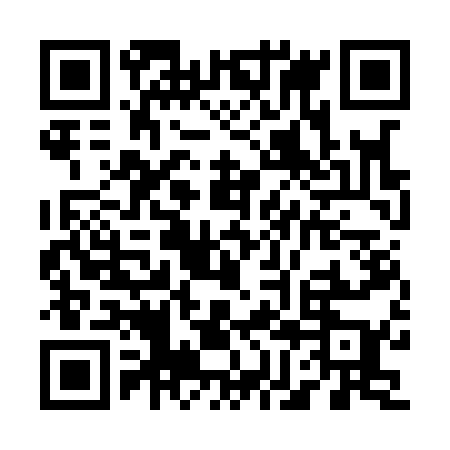 Ramadan times for Guadalajara, MexicoMon 11 Mar 2024 - Wed 10 Apr 2024High Latitude Method: NonePrayer Calculation Method: Muslim World LeagueAsar Calculation Method: ShafiPrayer times provided by https://www.salahtimes.comDateDayFajrSuhurSunriseDhuhrAsrIftarMaghribIsha11Mon5:515:517:051:034:277:027:028:1112Tue5:505:507:041:034:267:027:028:1113Wed5:505:507:031:034:267:027:028:1214Thu5:495:497:021:024:267:037:038:1215Fri5:485:487:011:024:267:037:038:1216Sat5:475:477:001:024:267:037:038:1317Sun5:465:467:001:014:267:047:048:1318Mon5:455:456:591:014:257:047:048:1319Tue5:445:446:581:014:257:047:048:1420Wed5:435:436:571:014:257:057:058:1421Thu5:425:426:561:004:257:057:058:1422Fri5:415:416:551:004:257:057:058:1523Sat5:405:406:541:004:247:057:058:1524Sun5:405:406:5312:594:247:067:068:1525Mon5:395:396:5212:594:247:067:068:1626Tue5:385:386:5112:594:237:067:068:1627Wed5:375:376:5112:584:237:077:078:1628Thu5:365:366:5012:584:237:077:078:1729Fri5:355:356:4912:584:237:077:078:1730Sat5:345:346:4812:584:227:087:088:1731Sun5:335:336:4712:574:227:087:088:181Mon5:325:326:4612:574:227:087:088:182Tue5:315:316:4512:574:217:087:088:193Wed5:305:306:4412:564:217:097:098:194Thu5:295:296:4312:564:217:097:098:195Fri5:285:286:4312:564:207:097:098:206Sat5:275:276:4212:564:207:107:108:207Sun5:265:266:4112:554:197:107:108:208Mon5:255:256:4012:554:197:107:108:219Tue5:245:246:3912:554:197:117:118:2110Wed5:235:236:3812:544:187:117:118:22